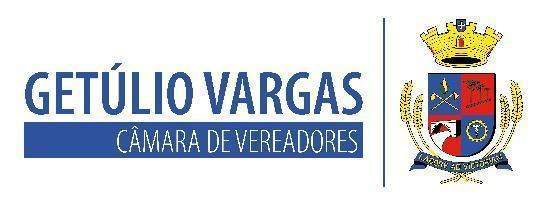 BOLETIM INFORMATIVO Nº. 009/2023Sessão Ordinária do dia 30 de março de 2023, às 19h30, realizada no salão da Comunidade de São Miguel, distrito de Rio Toldo, sob a Presidência do Vereador Domingo Borges de Oliveira, secretariado pelo Vereador Aquiles Pessoa da Silva, 1º Secretário, com presença dos Vereadores: Dianete Rampazzo Dallacosta, Dinarte Afonso Tagliari Farias, Ines Aparecida Borba, Jeferson Wilian Karpinski, Marco Antonio Talgatti, Nilso João Talgatti e Paulo Dall Agnol.  PROPOSIÇÕES EM PAUTAPedido de Providências nº 003/2023 de 21-03-2023 - Vereador Jeferson Wilian Karpinski - Solicita ao Executivo Municipal que providencie, junto a RGE, a instalação de um poste de energia elétrica no cemitério do Distrito de Rio Toldo.APROVADO POR UNANIMIDADEPedido de Providências nº 004/2023 de 28-03-2023 - Vereadora Ines Aparecida Borba - Solicita que seja feita a limpeza no entorno do Centro Integrado Renascer (CIR).APROVADO POR UNANIMIDADEPedido de Providências nº 005/2023 de 28-03-2023 - Vereador Nilso João Talgatti - Solicita melhorias nas seguintes estradas: estrada da Linha 7, que liga o Distrito de Rio Toldo com o Município de Erechim; estrada que liga o Distrito de Rio Toldo com o km 16, e, na estrada da Linha Polinski até a divisa com o Município de Áurea.APROVADO POR UNANIMIDADEPedido de Providências nº 006/2023 de 28-03-2023 - Vereadora Dianete Maria Rampazzo Dalla Costa - Solicita que seja construída uma rotatória na esquina da Rua Max Padaratz com a Avenida Borges de Medeiros, bairro Centro, nas proximidades do CTG Tropilha Crioula.APROVADO POR UNANIMIDADEPedido de Providências nº 007/2023 de 28-03-2023 Vereador Marco Antônio Talgatti - Solicita o patrolamento na Linha 4, e o alargamento e cascalhamento no trecho entre a entrada da propriedade do Sr. Gari Loss até a encruzilhada próxima a propriedade do Sr. Antonio Loss.APROVADO POR UNANIMIDADERequerimento nº 003/2023 de 22-03-2023 Vereador Dinarte Afonso Tagliari Farias - Sugere a Mesa Diretora que realize um trabalho com a Escola Estadual de Ensino Fundamental de Souza Ramos, para que sejam denominadas as ruas do distrito com nomes escolhidos pelos estudantes.APROVADO POR UNANIMIDADEProjeto de Lei nº 026/2023 de 24-03-2023 Executivo Municipal – Fica o Poder Executivo Municipal autorizado a alterar a Lei Municipal nº 5.928/2021 – Plano de Classificação de Cargos Públicos Municipais -, e dá outras providências.PEDIDO DE VISTAS APROVADO POR UNANIMIDADEProjeto de Lei nº 028/2023 de 28-03-2023 Executivo Municipal – Fica o Poder Executivo Municipal autorizado a alterar a redação da Lei Municipal nº 4.973/2015 - Dispõe sobre a Política Municipal de Proteção aos Direitos da Criança e do Adolescente, reformula o Conselho Municipal dos Direitos da Criança e do Adolescente, o Fundo Municipal dos Direitos da Criança e do Adolescente e o Conselho Tutelar, cria o Sistema Municipal de Atendimento Socioeducativo e dá outras providências.APROVADO POR UNANIMIDADEProjeto de Lei nº 029/2023 de 28-03-2023 Executivo Municipal – Fica o Poder Executivo Municipal autorizado a alterar a redação da Lei Municipal nº 4.974/2015 - Dispõe sobre o processo para escolha dos Conselheiros Tutelares e dá outras providências.APROVADO POR UNANIMIDADEIndicação nº 002/2023 de 14-03-2023 Vereador Dinarte Afonso Tagliari Farias - Sugere ao Governo do Estado a ampliação e duplicação da ponte localizada na RS-477, Km 19, distrito de Rio Toldo, na divisa com o município de Erechim- RS. APROVADO POR UNANIMIDADE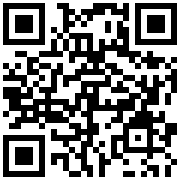 Confira a íntegra das proposições em pauta lendo o qr code em seu celular ou no link https://is.gd/Sz95sTAVISOSO atendimento na Casa acontece das 8h30 às 11h30 e das 13h30 às 17h de segunda a sexta-feira;A próxima sessão plenária acontecerá no dia 13 de abril (quinta-feira);O contato com o Poder Legislativo poderá ser feito também por telefone através do número 54 – 3341 3889, ou pelo e-mail: camaravereadoresgv@gmail.com;Para mais informações acesse:getuliovargas.rs.leg.brGetúlio Vargas, 04 de abrli de 2023Domingo Borges de OliveiraPresidente